Vietnam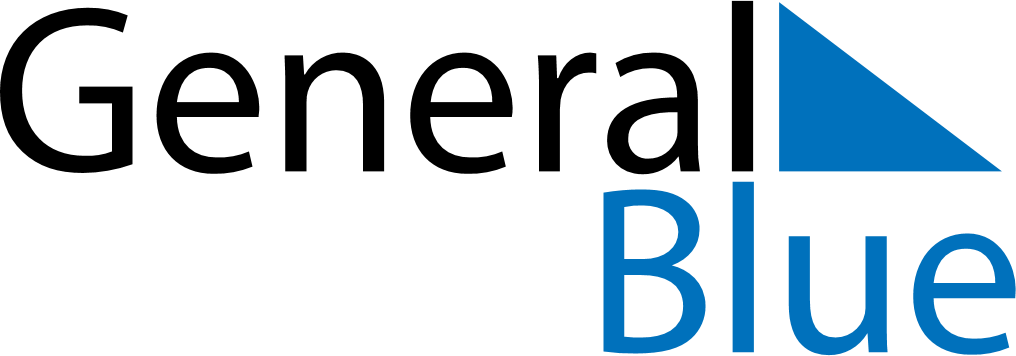 VietnamVietnamVietnamVietnamVietnamVietnamVietnamJanuary 2024January 2024January 2024January 2024January 2024January 2024January 2024January 2024MondayTuesdayWednesdayThursdayFridaySaturdaySunday12345678910111213141516171819202122232425262728293031February 2024February 2024February 2024February 2024February 2024February 2024February 2024February 2024MondayTuesdayWednesdayThursdayFridaySaturdaySunday1234567891011121314151617181920212223242526272829March 2024March 2024March 2024March 2024March 2024March 2024March 2024March 2024MondayTuesdayWednesdayThursdayFridaySaturdaySunday12345678910111213141516171819202122232425262728293031 Jan 1: New Year’s DayFeb 2: Kitchen guardiansFeb 3: Communist Party of Viet Nam Foundation AnniversaryFeb 9: Vietnamese New Year HolidaysFeb 10: Vietnamese New YearFeb 14: Victory of Ngọc Hồi-Đống ĐaFeb 24: Lantern FestivalMar 8: International Women’s Day